SCHOOL IMPROVEMENT PLAN FOR STUDENT ACHIEVEMENT AND WELL-BEING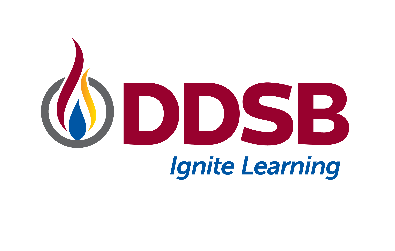 ELEMENTARY:  Continuous Learning and Improvement – Ormiston PSAligning Principal Leadership and Monitoring 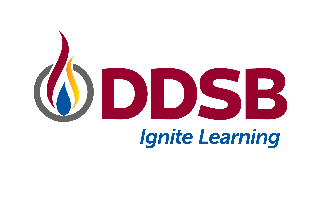 MAPPING OUT THE YEARDATADATADATADATADATADATADATADATADATADATADATADATADATASTUDENT ACHIEVEMENTSTUDENT ACHIEVEMENTCONTEXTUAL/EQUITY OF OUTCOMESCONTEXTUAL/EQUITY OF OUTCOMESCONTEXTUAL/EQUITY OF OUTCOMESCONTEXTUAL/EQUITY OF OUTCOMESCONTEXTUAL/EQUITY OF OUTCOMESCONTEXTUAL/EQUITY OF OUTCOMESATTITUDINALATTITUDINALATTITUDINALATTITUDINALATTITUDINALLiteracy – Reading and Writing Numeracy Literacy – Reading and Writing Numeracy Ethnicity - % of Community Population 69.7% Not a Visible Minority9.4% Black7.2% South Asian 3.7% Filipino2.7% Chinese2% West Asian1.5 % Multiple Visible Minorities 1.2 % Latin American 0.9% Arab0.2% JapaneseReligious Affiliations - % of Community Population68.6% Christian 22.5% No Religious Affiliation4.5% Muslim3.2% Hindu0.5% Buddhist0.4% Jewish0.1% SikhGrade 6 -8 Language Spoken 2017-2018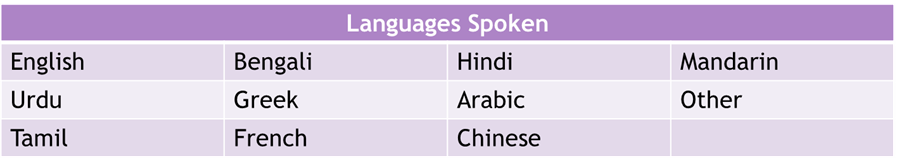 Special Education (2017-2018 data)371 students: JK-861 IPRC  - 16% (Slightly below DDSB Ave.)     23 of those 61 have an IPRC: Learning Disability40 Gr. 3 students8 IPRC - 20% (DDSB Ave.)28 Gr. 6 students11 IPRC (4 in PLP) - 39% of Grade 6s  (Double the DDSB Ave.)ESLAttendance Ethnicity - % of Community Population 69.7% Not a Visible Minority9.4% Black7.2% South Asian 3.7% Filipino2.7% Chinese2% West Asian1.5 % Multiple Visible Minorities 1.2 % Latin American 0.9% Arab0.2% JapaneseReligious Affiliations - % of Community Population68.6% Christian 22.5% No Religious Affiliation4.5% Muslim3.2% Hindu0.5% Buddhist0.4% Jewish0.1% SikhGrade 6 -8 Language Spoken 2017-2018Special Education (2017-2018 data)371 students: JK-861 IPRC  - 16% (Slightly below DDSB Ave.)     23 of those 61 have an IPRC: Learning Disability40 Gr. 3 students8 IPRC - 20% (DDSB Ave.)28 Gr. 6 students11 IPRC (4 in PLP) - 39% of Grade 6s  (Double the DDSB Ave.)ESLAttendance Ethnicity - % of Community Population 69.7% Not a Visible Minority9.4% Black7.2% South Asian 3.7% Filipino2.7% Chinese2% West Asian1.5 % Multiple Visible Minorities 1.2 % Latin American 0.9% Arab0.2% JapaneseReligious Affiliations - % of Community Population68.6% Christian 22.5% No Religious Affiliation4.5% Muslim3.2% Hindu0.5% Buddhist0.4% Jewish0.1% SikhGrade 6 -8 Language Spoken 2017-2018Special Education (2017-2018 data)371 students: JK-861 IPRC  - 16% (Slightly below DDSB Ave.)     23 of those 61 have an IPRC: Learning Disability40 Gr. 3 students8 IPRC - 20% (DDSB Ave.)28 Gr. 6 students11 IPRC (4 in PLP) - 39% of Grade 6s  (Double the DDSB Ave.)ESLAttendance Ethnicity - % of Community Population 69.7% Not a Visible Minority9.4% Black7.2% South Asian 3.7% Filipino2.7% Chinese2% West Asian1.5 % Multiple Visible Minorities 1.2 % Latin American 0.9% Arab0.2% JapaneseReligious Affiliations - % of Community Population68.6% Christian 22.5% No Religious Affiliation4.5% Muslim3.2% Hindu0.5% Buddhist0.4% Jewish0.1% SikhGrade 6 -8 Language Spoken 2017-2018Special Education (2017-2018 data)371 students: JK-861 IPRC  - 16% (Slightly below DDSB Ave.)     23 of those 61 have an IPRC: Learning Disability40 Gr. 3 students8 IPRC - 20% (DDSB Ave.)28 Gr. 6 students11 IPRC (4 in PLP) - 39% of Grade 6s  (Double the DDSB Ave.)ESLAttendance Ethnicity - % of Community Population 69.7% Not a Visible Minority9.4% Black7.2% South Asian 3.7% Filipino2.7% Chinese2% West Asian1.5 % Multiple Visible Minorities 1.2 % Latin American 0.9% Arab0.2% JapaneseReligious Affiliations - % of Community Population68.6% Christian 22.5% No Religious Affiliation4.5% Muslim3.2% Hindu0.5% Buddhist0.4% Jewish0.1% SikhGrade 6 -8 Language Spoken 2017-2018Special Education (2017-2018 data)371 students: JK-861 IPRC  - 16% (Slightly below DDSB Ave.)     23 of those 61 have an IPRC: Learning Disability40 Gr. 3 students8 IPRC - 20% (DDSB Ave.)28 Gr. 6 students11 IPRC (4 in PLP) - 39% of Grade 6s  (Double the DDSB Ave.)ESLAttendance Ethnicity - % of Community Population 69.7% Not a Visible Minority9.4% Black7.2% South Asian 3.7% Filipino2.7% Chinese2% West Asian1.5 % Multiple Visible Minorities 1.2 % Latin American 0.9% Arab0.2% JapaneseReligious Affiliations - % of Community Population68.6% Christian 22.5% No Religious Affiliation4.5% Muslim3.2% Hindu0.5% Buddhist0.4% Jewish0.1% SikhGrade 6 -8 Language Spoken 2017-2018Special Education (2017-2018 data)371 students: JK-861 IPRC  - 16% (Slightly below DDSB Ave.)     23 of those 61 have an IPRC: Learning Disability40 Gr. 3 students8 IPRC - 20% (DDSB Ave.)28 Gr. 6 students11 IPRC (4 in PLP) - 39% of Grade 6s  (Double the DDSB Ave.)ESLAttendance Primary Students Self-Regulation Female & Male T2 June 2018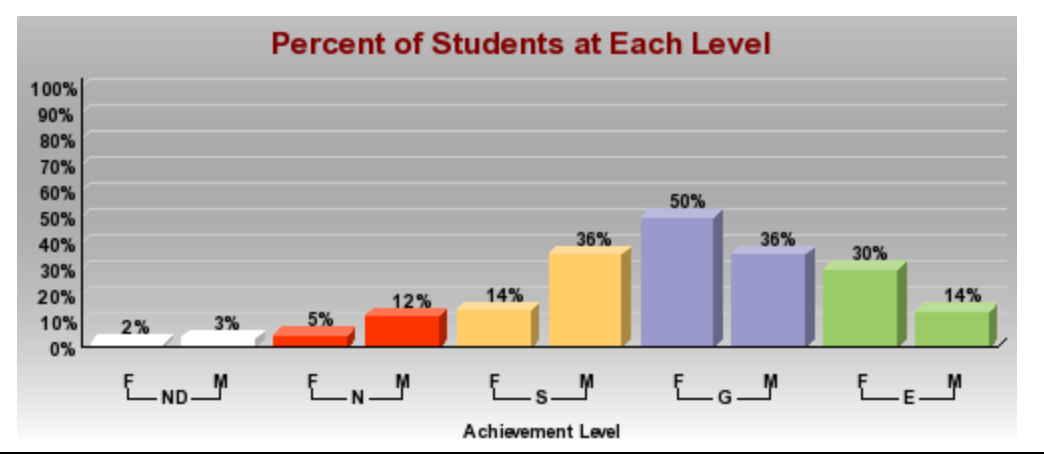 Junior Students Self-Regulation Female & Male T2 June 2018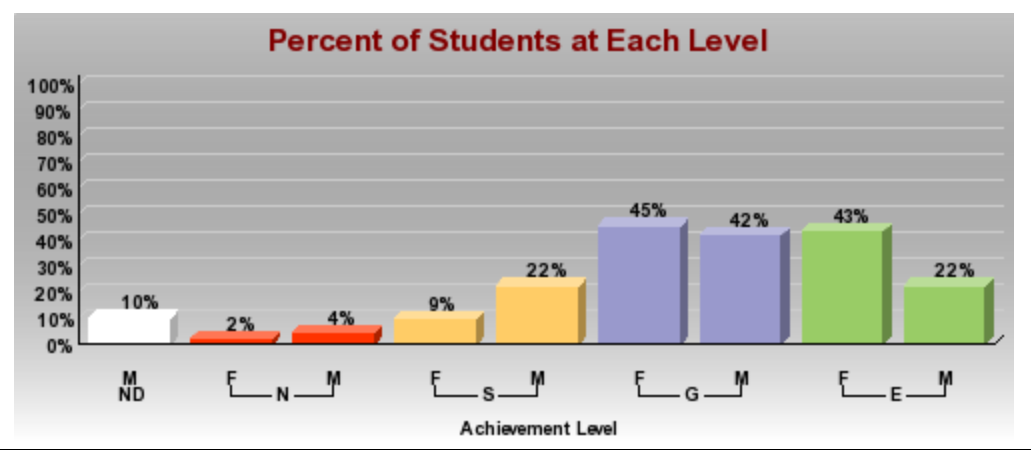 School Climate Survey 2018 – 66.8% of students feel supported when they are sad, anxious, hopeless, stressed, angry, confused, wired or some other unusual emotion for themselves 2016 – 71.4%; 2013 – 70.6% 2018 – 66.1% of students feel that others recognize when they are feeling sad, anxious, hopeless, stressed, angry, confused, wired, or some other unusual emotion for themselves; 2016 – 79.3%; 2013 – 64.7%2018 – 89.1% of students feel that they support others when they see they are feeling sad, anxious, hopeless, stressed, angry, confused, wired or some other unusual emotion for themselves; 2016 – 89.6%; 2-13 – 91.4% 2018 – 78.5% of students know where to ask for help when they are feeling sad, anxious, hopeless, stressed, angry, confused, wired or some other unusual emotion  for themselves; 2016 – 74.4%; 2013 – 72.2%72.6% of students feel there is someone they can talk to about feeling sad, anxious, hopeless, stressed, angry, confused, wired, or some other unusual emotion for themselves; 2016 – 74%; 2013 – 75%Primary Students Self-Regulation Female & Male T2 June 2018Junior Students Self-Regulation Female & Male T2 June 2018School Climate Survey 2018 – 66.8% of students feel supported when they are sad, anxious, hopeless, stressed, angry, confused, wired or some other unusual emotion for themselves 2016 – 71.4%; 2013 – 70.6% 2018 – 66.1% of students feel that others recognize when they are feeling sad, anxious, hopeless, stressed, angry, confused, wired, or some other unusual emotion for themselves; 2016 – 79.3%; 2013 – 64.7%2018 – 89.1% of students feel that they support others when they see they are feeling sad, anxious, hopeless, stressed, angry, confused, wired or some other unusual emotion for themselves; 2016 – 89.6%; 2-13 – 91.4% 2018 – 78.5% of students know where to ask for help when they are feeling sad, anxious, hopeless, stressed, angry, confused, wired or some other unusual emotion  for themselves; 2016 – 74.4%; 2013 – 72.2%72.6% of students feel there is someone they can talk to about feeling sad, anxious, hopeless, stressed, angry, confused, wired, or some other unusual emotion for themselves; 2016 – 74%; 2013 – 75%Primary Students Self-Regulation Female & Male T2 June 2018Junior Students Self-Regulation Female & Male T2 June 2018School Climate Survey 2018 – 66.8% of students feel supported when they are sad, anxious, hopeless, stressed, angry, confused, wired or some other unusual emotion for themselves 2016 – 71.4%; 2013 – 70.6% 2018 – 66.1% of students feel that others recognize when they are feeling sad, anxious, hopeless, stressed, angry, confused, wired, or some other unusual emotion for themselves; 2016 – 79.3%; 2013 – 64.7%2018 – 89.1% of students feel that they support others when they see they are feeling sad, anxious, hopeless, stressed, angry, confused, wired or some other unusual emotion for themselves; 2016 – 89.6%; 2-13 – 91.4% 2018 – 78.5% of students know where to ask for help when they are feeling sad, anxious, hopeless, stressed, angry, confused, wired or some other unusual emotion  for themselves; 2016 – 74.4%; 2013 – 72.2%72.6% of students feel there is someone they can talk to about feeling sad, anxious, hopeless, stressed, angry, confused, wired, or some other unusual emotion for themselves; 2016 – 74%; 2013 – 75%Primary Students Self-Regulation Female & Male T2 June 2018Junior Students Self-Regulation Female & Male T2 June 2018School Climate Survey 2018 – 66.8% of students feel supported when they are sad, anxious, hopeless, stressed, angry, confused, wired or some other unusual emotion for themselves 2016 – 71.4%; 2013 – 70.6% 2018 – 66.1% of students feel that others recognize when they are feeling sad, anxious, hopeless, stressed, angry, confused, wired, or some other unusual emotion for themselves; 2016 – 79.3%; 2013 – 64.7%2018 – 89.1% of students feel that they support others when they see they are feeling sad, anxious, hopeless, stressed, angry, confused, wired or some other unusual emotion for themselves; 2016 – 89.6%; 2-13 – 91.4% 2018 – 78.5% of students know where to ask for help when they are feeling sad, anxious, hopeless, stressed, angry, confused, wired or some other unusual emotion  for themselves; 2016 – 74.4%; 2013 – 72.2%72.6% of students feel there is someone they can talk to about feeling sad, anxious, hopeless, stressed, angry, confused, wired, or some other unusual emotion for themselves; 2016 – 74%; 2013 – 75%Primary Students Self-Regulation Female & Male T2 June 2018Junior Students Self-Regulation Female & Male T2 June 2018School Climate Survey 2018 – 66.8% of students feel supported when they are sad, anxious, hopeless, stressed, angry, confused, wired or some other unusual emotion for themselves 2016 – 71.4%; 2013 – 70.6% 2018 – 66.1% of students feel that others recognize when they are feeling sad, anxious, hopeless, stressed, angry, confused, wired, or some other unusual emotion for themselves; 2016 – 79.3%; 2013 – 64.7%2018 – 89.1% of students feel that they support others when they see they are feeling sad, anxious, hopeless, stressed, angry, confused, wired or some other unusual emotion for themselves; 2016 – 89.6%; 2-13 – 91.4% 2018 – 78.5% of students know where to ask for help when they are feeling sad, anxious, hopeless, stressed, angry, confused, wired or some other unusual emotion  for themselves; 2016 – 74.4%; 2013 – 72.2%72.6% of students feel there is someone they can talk to about feeling sad, anxious, hopeless, stressed, angry, confused, wired, or some other unusual emotion for themselves; 2016 – 74%; 2013 – 75%GOALS  GOALS  GOALS  GOALS  GOALS  GOALS  GOALS  GOALS  GOALS  GOALS  GOALS  GOALS  GOALS  LITERACYLITERACYLITERACYLITERACYLITERACYLITERACYNUMERACYNUMERACYNUMERACYNUMERACYNUMERACYNUMERACYNUMERACYSTUDENT LEARNING OUTCOMESSTUDENT LEARNING OUTCOMESSTUDENT LEARNING OUTCOMESFROM %TO %# of students this representsSTUDENT LEARNING OUTCOMESSTUDENT LEARNING OUTCOMESSTUDENT LEARNING OUTCOMESSTUDENT LEARNING OUTCOMESFROM %TO %# of students this representsPrimary Reading –  EQAO results Primary Reading –  EQAO results Primary Reading –  EQAO results 77833PRIMARY MATH – EQAO results  will increasePRIMARY MATH – EQAO results  will increasePRIMARY MATH – EQAO results  will increasePRIMARY MATH – EQAO results  will increase58757primary writing –  EQAO results primary writing –  EQAO results primary writing –  EQAO results 70804JUNIOR MATH – EQAO results  will increaseJUNIOR MATH – EQAO results  will increaseJUNIOR MATH – EQAO results  will increaseJUNIOR MATH – EQAO results  will increase39707junior reading –  EQAO results junior reading –  EQAO results junior reading –  EQAO results 71802intermediate students – gr 7 NUMBER SENSE AND NUMERATION: 
students achieving above 70%intermediate students – gr 7 NUMBER SENSE AND NUMERATION: 
students achieving above 70%intermediate students – gr 7 NUMBER SENSE AND NUMERATION: 
students achieving above 70%intermediate students – gr 7 NUMBER SENSE AND NUMERATION: 
students achieving above 70%68701junior writing –  EQAO results junior writing –  EQAO results junior writing –  EQAO results 82852intermediate students – gr 7 NUMBER SENSE AND NUMERATION: 
students achieving above 70%intermediate students – gr 7 NUMBER SENSE AND NUMERATION: 
students achieving above 70%intermediate students – gr 7 NUMBER SENSE AND NUMERATION: 
students achieving above 70%intermediate students – gr 7 NUMBER SENSE AND NUMERATION: 
students achieving above 70%68701intermediate students – gr 7 reading:  students achieving above 70%intermediate students – gr 7 reading:  students achieving above 70%intermediate students – gr 7 reading:  students achieving above 70%83902intermediate students – gr 8 NUMBER SENSE AND NUMERATION: 
of students achieving above 70%intermediate students – gr 8 NUMBER SENSE AND NUMERATION: 
of students achieving above 70%intermediate students – gr 8 NUMBER SENSE AND NUMERATION: 
of students achieving above 70%intermediate students – gr 8 NUMBER SENSE AND NUMERATION: 
of students achieving above 70%93951intermediate students – gr 7 writing:  students achieving above 70%intermediate students – gr 7 writing:  students achieving above 70%intermediate students – gr 7 writing:  students achieving above 70%80852intermediate students – gr 8 NUMBER SENSE AND NUMERATION: 
of students achieving above 70%intermediate students – gr 8 NUMBER SENSE AND NUMERATION: 
of students achieving above 70%intermediate students – gr 8 NUMBER SENSE AND NUMERATION: 
of students achieving above 70%intermediate students – gr 8 NUMBER SENSE AND NUMERATION: 
of students achieving above 70%93951intermediate students – gr 8 reading:  students achieving above 70%intermediate students – gr 8 reading:  students achieving above 70%intermediate students – gr 8 reading:  students achieving above 70%93951intermediate students – gr 8 writing:  students achieving above 70%intermediate students – gr 8 writing:  students achieving above 70%intermediate students – gr 8 writing:  students achieving above 70%90951ENSURING EQUITABLE OUTCOMES / IDENTIFIED SUB-GROUPSENSURING EQUITABLE OUTCOMES / IDENTIFIED SUB-GROUPSENSURING EQUITABLE OUTCOMES / IDENTIFIED SUB-GROUPSFROM %TO %# of students this representsENSURING EQUITABLE OUTCOMES / IDENTIFIED SUB-GROUPSENSURING EQUITABLE OUTCOMES / IDENTIFIED SUB-GROUPSENSURING EQUITABLE OUTCOMES / IDENTIFIED SUB-GROUPSENSURING EQUITABLE OUTCOMES / IDENTIFIED SUB-GROUPSFROM %TO %# of students this representsPrimary Reading for students with special education supportsPrimary Reading for students with special education supportsPrimary Reading for students with special education supports67701Primary MATH for students with special education supportsPrimary MATH for students with special education supportsPrimary MATH for students with special education supportsPrimary MATH for students with special education supports67751Primary writing for students with special education supportsPrimary writing for students with special education supportsPrimary writing for students with special education supports67701JUNIOR MATH for students with special education supportsJUNIOR MATH for students with special education supportsJUNIOR MATH for students with special education supportsJUNIOR MATH for students with special education supports40752junior Reading for students with special education supportsjunior Reading for students with special education supportsjunior Reading for students with special education supports40702INTERMEDIATE STUDENTS – gr 7 NUMBER SENSE AND NUMERATION:  
with special education supportsINTERMEDIATE STUDENTS – gr 7 NUMBER SENSE AND NUMERATION:  
with special education supportsINTERMEDIATE STUDENTS – gr 7 NUMBER SENSE AND NUMERATION:  
with special education supportsINTERMEDIATE STUDENTS – gr 7 NUMBER SENSE AND NUMERATION:  
with special education supports57751junior writing for students with special education supportsjunior writing for students with special education supportsjunior writing for students with special education supports60701INTERMEDIATE STUDENTS – gr 7 NUMBER SENSE AND NUMERATION:  
with special education supportsINTERMEDIATE STUDENTS – gr 7 NUMBER SENSE AND NUMERATION:  
with special education supportsINTERMEDIATE STUDENTS – gr 7 NUMBER SENSE AND NUMERATION:  
with special education supportsINTERMEDIATE STUDENTS – gr 7 NUMBER SENSE AND NUMERATION:  
with special education supports57751intermediate Reading for students with special education supports – gr 7intermediate Reading for students with special education supports – gr 7intermediate Reading for students with special education supports – gr 771751INTERMEDIATE STUDENTS – gr 8 NUMBER SENSE AND NUMERATION:  
with special education supportsINTERMEDIATE STUDENTS – gr 8 NUMBER SENSE AND NUMERATION:  
with special education supportsINTERMEDIATE STUDENTS – gr 8 NUMBER SENSE AND NUMERATION:  
with special education supportsINTERMEDIATE STUDENTS – gr 8 NUMBER SENSE AND NUMERATION:  
with special education supports88951intermediate Reading for students with special education supports – gr 8intermediate Reading for students with special education supports – gr 8intermediate Reading for students with special education supports – gr 888901INTERMEDIATE STUDENTS – gr 8 NUMBER SENSE AND NUMERATION:  
with special education supportsINTERMEDIATE STUDENTS – gr 8 NUMBER SENSE AND NUMERATION:  
with special education supportsINTERMEDIATE STUDENTS – gr 8 NUMBER SENSE AND NUMERATION:  
with special education supportsINTERMEDIATE STUDENTS – gr 8 NUMBER SENSE AND NUMERATION:  
with special education supports88951intermediate writing for students with special education supports – gr 7intermediate writing for students with special education supports – gr 7intermediate writing for students with special education supports – gr 771752intermediate writing for students with special education supports – gr 8intermediate writing for students with special education supports – gr 8intermediate writing for students with special education supports – gr 875801WELL-BEING FOCUS AND INITIATIVES:
Based on data informed school need using the (Aligned and Integrated Model from SMH-ASSIST)   Goal: support instructional strategies and structures that support well-being, inclusion and mental health Commitments: Set school based/ classroom based norms for how we will treat and act with each others and selfIdentify students at risk emotionally/ socially and marginalized Maintain classroom practices, procedures and routines that promote safety, acceptance, inclusion and respectful behavioursUse inclusive and respectful language and examples of diverse families, gender neutral pronouns and a variety of sources, help students see themselves in their learning Use common language among staff that is consistent, strength based and non-stigmatizingImplement and refine self-regulation and social emotional learning strategies into daily teaching practicesAssess students’ learning styles to identify themes and students with uncommon preferences, in order to determine which methods of instruction suit each students’ abilities Use of Community Circles and Restorative Practices and Self-Regulation programs in the classrooms and throughout the schoolWELL-BEING FOCUS AND INITIATIVES:
Based on data informed school need using the (Aligned and Integrated Model from SMH-ASSIST)   Goal: support instructional strategies and structures that support well-being, inclusion and mental health Commitments: Set school based/ classroom based norms for how we will treat and act with each others and selfIdentify students at risk emotionally/ socially and marginalized Maintain classroom practices, procedures and routines that promote safety, acceptance, inclusion and respectful behavioursUse inclusive and respectful language and examples of diverse families, gender neutral pronouns and a variety of sources, help students see themselves in their learning Use common language among staff that is consistent, strength based and non-stigmatizingImplement and refine self-regulation and social emotional learning strategies into daily teaching practicesAssess students’ learning styles to identify themes and students with uncommon preferences, in order to determine which methods of instruction suit each students’ abilities Use of Community Circles and Restorative Practices and Self-Regulation programs in the classrooms and throughout the schoolWELL-BEING FOCUS AND INITIATIVES:
Based on data informed school need using the (Aligned and Integrated Model from SMH-ASSIST)   Goal: support instructional strategies and structures that support well-being, inclusion and mental health Commitments: Set school based/ classroom based norms for how we will treat and act with each others and selfIdentify students at risk emotionally/ socially and marginalized Maintain classroom practices, procedures and routines that promote safety, acceptance, inclusion and respectful behavioursUse inclusive and respectful language and examples of diverse families, gender neutral pronouns and a variety of sources, help students see themselves in their learning Use common language among staff that is consistent, strength based and non-stigmatizingImplement and refine self-regulation and social emotional learning strategies into daily teaching practicesAssess students’ learning styles to identify themes and students with uncommon preferences, in order to determine which methods of instruction suit each students’ abilities Use of Community Circles and Restorative Practices and Self-Regulation programs in the classrooms and throughout the schoolWELL-BEING FOCUS AND INITIATIVES:
Based on data informed school need using the (Aligned and Integrated Model from SMH-ASSIST)   Goal: support instructional strategies and structures that support well-being, inclusion and mental health Commitments: Set school based/ classroom based norms for how we will treat and act with each others and selfIdentify students at risk emotionally/ socially and marginalized Maintain classroom practices, procedures and routines that promote safety, acceptance, inclusion and respectful behavioursUse inclusive and respectful language and examples of diverse families, gender neutral pronouns and a variety of sources, help students see themselves in their learning Use common language among staff that is consistent, strength based and non-stigmatizingImplement and refine self-regulation and social emotional learning strategies into daily teaching practicesAssess students’ learning styles to identify themes and students with uncommon preferences, in order to determine which methods of instruction suit each students’ abilities Use of Community Circles and Restorative Practices and Self-Regulation programs in the classrooms and throughout the schoolWELL-BEING FOCUS AND INITIATIVES:
Based on data informed school need using the (Aligned and Integrated Model from SMH-ASSIST)   Goal: support instructional strategies and structures that support well-being, inclusion and mental health Commitments: Set school based/ classroom based norms for how we will treat and act with each others and selfIdentify students at risk emotionally/ socially and marginalized Maintain classroom practices, procedures and routines that promote safety, acceptance, inclusion and respectful behavioursUse inclusive and respectful language and examples of diverse families, gender neutral pronouns and a variety of sources, help students see themselves in their learning Use common language among staff that is consistent, strength based and non-stigmatizingImplement and refine self-regulation and social emotional learning strategies into daily teaching practicesAssess students’ learning styles to identify themes and students with uncommon preferences, in order to determine which methods of instruction suit each students’ abilities Use of Community Circles and Restorative Practices and Self-Regulation programs in the classrooms and throughout the schoolWELL-BEING FOCUS AND INITIATIVES:
Based on data informed school need using the (Aligned and Integrated Model from SMH-ASSIST)   Goal: support instructional strategies and structures that support well-being, inclusion and mental health Commitments: Set school based/ classroom based norms for how we will treat and act with each others and selfIdentify students at risk emotionally/ socially and marginalized Maintain classroom practices, procedures and routines that promote safety, acceptance, inclusion and respectful behavioursUse inclusive and respectful language and examples of diverse families, gender neutral pronouns and a variety of sources, help students see themselves in their learning Use common language among staff that is consistent, strength based and non-stigmatizingImplement and refine self-regulation and social emotional learning strategies into daily teaching practicesAssess students’ learning styles to identify themes and students with uncommon preferences, in order to determine which methods of instruction suit each students’ abilities Use of Community Circles and Restorative Practices and Self-Regulation programs in the classrooms and throughout the schoolINTENDED EVIDENCE OF IMPACT: Evidence of Impact: all students will have the opportunity to engage in daily practices and curriculum tasks that support their well-being and positive mental healthStudents will report increased sense of belonging on student climate surveyIncreased competency rating on the smh-ASSIST reflection tool Qualitative feedback from stakeholders of atmosphere and individual responsesQuantitative feedback from student survey on equitable and inclusive outcomes for student sin grades 6, 7 and 8Increased number of students utilizing and experiencing success with WITS (walk away, ignore, talk away, seek assistance); increased number of students utilizing the zones of regulation and consistent language throughout the school with staff and students INTENDED EVIDENCE OF IMPACT: Evidence of Impact: all students will have the opportunity to engage in daily practices and curriculum tasks that support their well-being and positive mental healthStudents will report increased sense of belonging on student climate surveyIncreased competency rating on the smh-ASSIST reflection tool Qualitative feedback from stakeholders of atmosphere and individual responsesQuantitative feedback from student survey on equitable and inclusive outcomes for student sin grades 6, 7 and 8Increased number of students utilizing and experiencing success with WITS (walk away, ignore, talk away, seek assistance); increased number of students utilizing the zones of regulation and consistent language throughout the school with staff and students INTENDED EVIDENCE OF IMPACT: Evidence of Impact: all students will have the opportunity to engage in daily practices and curriculum tasks that support their well-being and positive mental healthStudents will report increased sense of belonging on student climate surveyIncreased competency rating on the smh-ASSIST reflection tool Qualitative feedback from stakeholders of atmosphere and individual responsesQuantitative feedback from student survey on equitable and inclusive outcomes for student sin grades 6, 7 and 8Increased number of students utilizing and experiencing success with WITS (walk away, ignore, talk away, seek assistance); increased number of students utilizing the zones of regulation and consistent language throughout the school with staff and students INTENDED EVIDENCE OF IMPACT: Evidence of Impact: all students will have the opportunity to engage in daily practices and curriculum tasks that support their well-being and positive mental healthStudents will report increased sense of belonging on student climate surveyIncreased competency rating on the smh-ASSIST reflection tool Qualitative feedback from stakeholders of atmosphere and individual responsesQuantitative feedback from student survey on equitable and inclusive outcomes for student sin grades 6, 7 and 8Increased number of students utilizing and experiencing success with WITS (walk away, ignore, talk away, seek assistance); increased number of students utilizing the zones of regulation and consistent language throughout the school with staff and students INTENDED EVIDENCE OF IMPACT: Evidence of Impact: all students will have the opportunity to engage in daily practices and curriculum tasks that support their well-being and positive mental healthStudents will report increased sense of belonging on student climate surveyIncreased competency rating on the smh-ASSIST reflection tool Qualitative feedback from stakeholders of atmosphere and individual responsesQuantitative feedback from student survey on equitable and inclusive outcomes for student sin grades 6, 7 and 8Increased number of students utilizing and experiencing success with WITS (walk away, ignore, talk away, seek assistance); increased number of students utilizing the zones of regulation and consistent language throughout the school with staff and students INTENDED EVIDENCE OF IMPACT: Evidence of Impact: all students will have the opportunity to engage in daily practices and curriculum tasks that support their well-being and positive mental healthStudents will report increased sense of belonging on student climate surveyIncreased competency rating on the smh-ASSIST reflection tool Qualitative feedback from stakeholders of atmosphere and individual responsesQuantitative feedback from student survey on equitable and inclusive outcomes for student sin grades 6, 7 and 8Increased number of students utilizing and experiencing success with WITS (walk away, ignore, talk away, seek assistance); increased number of students utilizing the zones of regulation and consistent language throughout the school with staff and students INTENDED EVIDENCE OF IMPACT: Evidence of Impact: all students will have the opportunity to engage in daily practices and curriculum tasks that support their well-being and positive mental healthStudents will report increased sense of belonging on student climate surveyIncreased competency rating on the smh-ASSIST reflection tool Qualitative feedback from stakeholders of atmosphere and individual responsesQuantitative feedback from student survey on equitable and inclusive outcomes for student sin grades 6, 7 and 8Increased number of students utilizing and experiencing success with WITS (walk away, ignore, talk away, seek assistance); increased number of students utilizing the zones of regulation and consistent language throughout the school with staff and students STUDENT LEARNING NEED  (Literacy and Numeracy)Numeracy Apply thinking and application skills to effectively solve problems and demonstrate understanding of mutli-step problem solving tasksSelect tools and strategies (including manipulatives and technology) to strengthen thinking skills with a focus on reasoning and proving through justification through mathematical discourse using mathematical terminologyHave mathematical misconceptions/ gaps identified through classroom assessment and addressed through a focused and precise instruction (specific focus in Number Sense and Numeration and Measurement) Ongoing opportunities to receive and act upon descriptive feedback based on co-constructed learning goals and success criteria Literacy Expand background knowledge and vocabulary to support reading comprehension, with a focus on skills of inferencing and making connectionsUse of personal background knowledge and other connections to justify the reasonableness of inferences drawn from textsApply critical thinking skill of inferencing to determine the main idea of fiction and non-fiction texts (oral, written, media texts)Ongoing opportunities to receive and act upon descriptive feedback based on co-constructed learning goals and success criteria STUDENT LEARNING NEED  (Literacy and Numeracy)Numeracy Apply thinking and application skills to effectively solve problems and demonstrate understanding of mutli-step problem solving tasksSelect tools and strategies (including manipulatives and technology) to strengthen thinking skills with a focus on reasoning and proving through justification through mathematical discourse using mathematical terminologyHave mathematical misconceptions/ gaps identified through classroom assessment and addressed through a focused and precise instruction (specific focus in Number Sense and Numeration and Measurement) Ongoing opportunities to receive and act upon descriptive feedback based on co-constructed learning goals and success criteria Literacy Expand background knowledge and vocabulary to support reading comprehension, with a focus on skills of inferencing and making connectionsUse of personal background knowledge and other connections to justify the reasonableness of inferences drawn from textsApply critical thinking skill of inferencing to determine the main idea of fiction and non-fiction texts (oral, written, media texts)Ongoing opportunities to receive and act upon descriptive feedback based on co-constructed learning goals and success criteria STUDENT LEARNING NEED  (Literacy and Numeracy)Numeracy Apply thinking and application skills to effectively solve problems and demonstrate understanding of mutli-step problem solving tasksSelect tools and strategies (including manipulatives and technology) to strengthen thinking skills with a focus on reasoning and proving through justification through mathematical discourse using mathematical terminologyHave mathematical misconceptions/ gaps identified through classroom assessment and addressed through a focused and precise instruction (specific focus in Number Sense and Numeration and Measurement) Ongoing opportunities to receive and act upon descriptive feedback based on co-constructed learning goals and success criteria Literacy Expand background knowledge and vocabulary to support reading comprehension, with a focus on skills of inferencing and making connectionsUse of personal background knowledge and other connections to justify the reasonableness of inferences drawn from textsApply critical thinking skill of inferencing to determine the main idea of fiction and non-fiction texts (oral, written, media texts)Ongoing opportunities to receive and act upon descriptive feedback based on co-constructed learning goals and success criteria STUDENT LEARNING NEED  (Literacy and Numeracy)Numeracy Apply thinking and application skills to effectively solve problems and demonstrate understanding of mutli-step problem solving tasksSelect tools and strategies (including manipulatives and technology) to strengthen thinking skills with a focus on reasoning and proving through justification through mathematical discourse using mathematical terminologyHave mathematical misconceptions/ gaps identified through classroom assessment and addressed through a focused and precise instruction (specific focus in Number Sense and Numeration and Measurement) Ongoing opportunities to receive and act upon descriptive feedback based on co-constructed learning goals and success criteria Literacy Expand background knowledge and vocabulary to support reading comprehension, with a focus on skills of inferencing and making connectionsUse of personal background knowledge and other connections to justify the reasonableness of inferences drawn from textsApply critical thinking skill of inferencing to determine the main idea of fiction and non-fiction texts (oral, written, media texts)Ongoing opportunities to receive and act upon descriptive feedback based on co-constructed learning goals and success criteria STUDENT LEARNING NEED  (Literacy and Numeracy)Numeracy Apply thinking and application skills to effectively solve problems and demonstrate understanding of mutli-step problem solving tasksSelect tools and strategies (including manipulatives and technology) to strengthen thinking skills with a focus on reasoning and proving through justification through mathematical discourse using mathematical terminologyHave mathematical misconceptions/ gaps identified through classroom assessment and addressed through a focused and precise instruction (specific focus in Number Sense and Numeration and Measurement) Ongoing opportunities to receive and act upon descriptive feedback based on co-constructed learning goals and success criteria Literacy Expand background knowledge and vocabulary to support reading comprehension, with a focus on skills of inferencing and making connectionsUse of personal background knowledge and other connections to justify the reasonableness of inferences drawn from textsApply critical thinking skill of inferencing to determine the main idea of fiction and non-fiction texts (oral, written, media texts)Ongoing opportunities to receive and act upon descriptive feedback based on co-constructed learning goals and success criteria STUDENT LEARNING NEED  (Literacy and Numeracy)Numeracy Apply thinking and application skills to effectively solve problems and demonstrate understanding of mutli-step problem solving tasksSelect tools and strategies (including manipulatives and technology) to strengthen thinking skills with a focus on reasoning and proving through justification through mathematical discourse using mathematical terminologyHave mathematical misconceptions/ gaps identified through classroom assessment and addressed through a focused and precise instruction (specific focus in Number Sense and Numeration and Measurement) Ongoing opportunities to receive and act upon descriptive feedback based on co-constructed learning goals and success criteria Literacy Expand background knowledge and vocabulary to support reading comprehension, with a focus on skills of inferencing and making connectionsUse of personal background knowledge and other connections to justify the reasonableness of inferences drawn from textsApply critical thinking skill of inferencing to determine the main idea of fiction and non-fiction texts (oral, written, media texts)Ongoing opportunities to receive and act upon descriptive feedback based on co-constructed learning goals and success criteria EDUCATOR LEARNING NEED  (Literacy and Numeracy)Numeracy Balanced approach to programming (scope and sequence) and assessment across four categories of achievement, with a specific focus on deepening knowledge of the categories of thinking and applicationTalk moves to support thinking and application (with a focus on reasoning and proving)Selection of tools and strategies (technology and manipulatives) to support students in developing problem solving skillsContent understanding for Number Sense and Numeration and MeasurementCo-construction of Learning Goals, Success Criteria, Descriptive feedback connected to grade level curriculum content and four categories of achievement Literacy Implementation of balanced approach to instruction (modelled, shared, guided and independent) to support student understanding of inferencing and extending understanding (making connections) with fiction and non-fiction textsText selections and lesson structures to support Culturally Responsive and Relevant PedagogyCo-construction of Learning Goals, Success Criteria, Descriptive feedback connected to grade level curriculum content and four categories of achievementEDUCATOR LEARNING NEED  (Literacy and Numeracy)Numeracy Balanced approach to programming (scope and sequence) and assessment across four categories of achievement, with a specific focus on deepening knowledge of the categories of thinking and applicationTalk moves to support thinking and application (with a focus on reasoning and proving)Selection of tools and strategies (technology and manipulatives) to support students in developing problem solving skillsContent understanding for Number Sense and Numeration and MeasurementCo-construction of Learning Goals, Success Criteria, Descriptive feedback connected to grade level curriculum content and four categories of achievement Literacy Implementation of balanced approach to instruction (modelled, shared, guided and independent) to support student understanding of inferencing and extending understanding (making connections) with fiction and non-fiction textsText selections and lesson structures to support Culturally Responsive and Relevant PedagogyCo-construction of Learning Goals, Success Criteria, Descriptive feedback connected to grade level curriculum content and four categories of achievementEDUCATOR LEARNING NEED  (Literacy and Numeracy)Numeracy Balanced approach to programming (scope and sequence) and assessment across four categories of achievement, with a specific focus on deepening knowledge of the categories of thinking and applicationTalk moves to support thinking and application (with a focus on reasoning and proving)Selection of tools and strategies (technology and manipulatives) to support students in developing problem solving skillsContent understanding for Number Sense and Numeration and MeasurementCo-construction of Learning Goals, Success Criteria, Descriptive feedback connected to grade level curriculum content and four categories of achievement Literacy Implementation of balanced approach to instruction (modelled, shared, guided and independent) to support student understanding of inferencing and extending understanding (making connections) with fiction and non-fiction textsText selections and lesson structures to support Culturally Responsive and Relevant PedagogyCo-construction of Learning Goals, Success Criteria, Descriptive feedback connected to grade level curriculum content and four categories of achievementEDUCATOR LEARNING NEED  (Literacy and Numeracy)Numeracy Balanced approach to programming (scope and sequence) and assessment across four categories of achievement, with a specific focus on deepening knowledge of the categories of thinking and applicationTalk moves to support thinking and application (with a focus on reasoning and proving)Selection of tools and strategies (technology and manipulatives) to support students in developing problem solving skillsContent understanding for Number Sense and Numeration and MeasurementCo-construction of Learning Goals, Success Criteria, Descriptive feedback connected to grade level curriculum content and four categories of achievement Literacy Implementation of balanced approach to instruction (modelled, shared, guided and independent) to support student understanding of inferencing and extending understanding (making connections) with fiction and non-fiction textsText selections and lesson structures to support Culturally Responsive and Relevant PedagogyCo-construction of Learning Goals, Success Criteria, Descriptive feedback connected to grade level curriculum content and four categories of achievementEDUCATOR LEARNING NEED  (Literacy and Numeracy)Numeracy Balanced approach to programming (scope and sequence) and assessment across four categories of achievement, with a specific focus on deepening knowledge of the categories of thinking and applicationTalk moves to support thinking and application (with a focus on reasoning and proving)Selection of tools and strategies (technology and manipulatives) to support students in developing problem solving skillsContent understanding for Number Sense and Numeration and MeasurementCo-construction of Learning Goals, Success Criteria, Descriptive feedback connected to grade level curriculum content and four categories of achievement Literacy Implementation of balanced approach to instruction (modelled, shared, guided and independent) to support student understanding of inferencing and extending understanding (making connections) with fiction and non-fiction textsText selections and lesson structures to support Culturally Responsive and Relevant PedagogyCo-construction of Learning Goals, Success Criteria, Descriptive feedback connected to grade level curriculum content and four categories of achievementEDUCATOR LEARNING NEED  (Literacy and Numeracy)Numeracy Balanced approach to programming (scope and sequence) and assessment across four categories of achievement, with a specific focus on deepening knowledge of the categories of thinking and applicationTalk moves to support thinking and application (with a focus on reasoning and proving)Selection of tools and strategies (technology and manipulatives) to support students in developing problem solving skillsContent understanding for Number Sense and Numeration and MeasurementCo-construction of Learning Goals, Success Criteria, Descriptive feedback connected to grade level curriculum content and four categories of achievement Literacy Implementation of balanced approach to instruction (modelled, shared, guided and independent) to support student understanding of inferencing and extending understanding (making connections) with fiction and non-fiction textsText selections and lesson structures to support Culturally Responsive and Relevant PedagogyCo-construction of Learning Goals, Success Criteria, Descriptive feedback connected to grade level curriculum content and four categories of achievementEDUCATOR LEARNING NEED  (Literacy and Numeracy)Numeracy Balanced approach to programming (scope and sequence) and assessment across four categories of achievement, with a specific focus on deepening knowledge of the categories of thinking and applicationTalk moves to support thinking and application (with a focus on reasoning and proving)Selection of tools and strategies (technology and manipulatives) to support students in developing problem solving skillsContent understanding for Number Sense and Numeration and MeasurementCo-construction of Learning Goals, Success Criteria, Descriptive feedback connected to grade level curriculum content and four categories of achievement Literacy Implementation of balanced approach to instruction (modelled, shared, guided and independent) to support student understanding of inferencing and extending understanding (making connections) with fiction and non-fiction textsText selections and lesson structures to support Culturally Responsive and Relevant PedagogyCo-construction of Learning Goals, Success Criteria, Descriptive feedback connected to grade level curriculum content and four categories of achievementLITERACY/EQUITABLE OUTCOMES for Identified Student GroupsLITERACY/EQUITABLE OUTCOMES for Identified Student GroupsLITERACY/EQUITABLE OUTCOMES for Identified Student GroupsLITERACY/EQUITABLE OUTCOMES for Identified Student GroupsLITERACY/EQUITABLE OUTCOMES for Identified Student GroupsLITERACY/EQUITABLE OUTCOMES for Identified Student GroupsLITERACY/EQUITABLE OUTCOMES for Identified Student Groups LITERACY/EQUITABLE OUTCOMES for Identified Student Groups LITERACY/EQUITABLE OUTCOMES for Identified Student Groups LITERACY/EQUITABLE OUTCOMES for Identified Student Groups LITERACY/EQUITABLE OUTCOMES for Identified Student Groups LITERACY/EQUITABLE OUTCOMES for Identified Student Groups LITERACY/EQUITABLE OUTCOMES for Identified Student Groups Proportional learning outcomes for identified in-risk student groups, with a focus on Learning Disabilities and English Language LearnersProportional learning outcomes for identified in-risk student groups, with a focus on Learning Disabilities and English Language LearnersProportional learning outcomes for identified in-risk student groups, with a focus on Learning Disabilities and English Language LearnersProportional learning outcomes for identified in-risk student groups, with a focus on Learning Disabilities and English Language LearnersProportional learning outcomes for identified in-risk student groups, with a focus on Learning Disabilities and English Language LearnersProportional learning outcomes for identified in-risk student groups, with a focus on Learning Disabilities and English Language Learners-differentiated instructional approaches with a focus on guided practice and guided interventions-Use of technology to allow student access to tasks and information, deepen student learning and consolidation of concepts-personalized learning goals, success criteria and descriptive feedback -differentiated instructional approaches with a focus on guided practice and guided interventions-Use of technology to allow student access to tasks and information, deepen student learning and consolidation of concepts-personalized learning goals, success criteria and descriptive feedback -differentiated instructional approaches with a focus on guided practice and guided interventions-Use of technology to allow student access to tasks and information, deepen student learning and consolidation of concepts-personalized learning goals, success criteria and descriptive feedback -differentiated instructional approaches with a focus on guided practice and guided interventions-Use of technology to allow student access to tasks and information, deepen student learning and consolidation of concepts-personalized learning goals, success criteria and descriptive feedback -differentiated instructional approaches with a focus on guided practice and guided interventions-Use of technology to allow student access to tasks and information, deepen student learning and consolidation of concepts-personalized learning goals, success criteria and descriptive feedback -differentiated instructional approaches with a focus on guided practice and guided interventions-Use of technology to allow student access to tasks and information, deepen student learning and consolidation of concepts-personalized learning goals, success criteria and descriptive feedback -differentiated instructional approaches with a focus on guided practice and guided interventions-Use of technology to allow student access to tasks and information, deepen student learning and consolidation of concepts-personalized learning goals, success criteria and descriptive feedback NUMERACY/EQUITABLE OUTCOMES for Identified Student GroupsNUMERACY/EQUITABLE OUTCOMES for Identified Student GroupsNUMERACY/EQUITABLE OUTCOMES for Identified Student GroupsNUMERACY/EQUITABLE OUTCOMES for Identified Student GroupsNUMERACY/EQUITABLE OUTCOMES for Identified Student GroupsNUMERACY/EQUITABLE OUTCOMES for Identified Student GroupsNUMERACY/EQUITABLE OUTCOMES for Identified Student GroupsNUMERACY/EQUITABLE OUTCOMES for Identified Student GroupsNUMERACY/EQUITABLE OUTCOMES for Identified Student GroupsNUMERACY/EQUITABLE OUTCOMES for Identified Student GroupsNUMERACY/EQUITABLE OUTCOMES for Identified Student GroupsNUMERACY/EQUITABLE OUTCOMES for Identified Student GroupsNUMERACY/EQUITABLE OUTCOMES for Identified Student GroupsProportional learning outcomes for identified in-risk student groups, with a focus on Learning Disabilities and English Language LearnersProportional learning outcomes for identified in-risk student groups, with a focus on Learning Disabilities and English Language LearnersProportional learning outcomes for identified in-risk student groups, with a focus on Learning Disabilities and English Language LearnersProportional learning outcomes for identified in-risk student groups, with a focus on Learning Disabilities and English Language LearnersProportional learning outcomes for identified in-risk student groups, with a focus on Learning Disabilities and English Language LearnersProportional learning outcomes for identified in-risk student groups, with a focus on Learning Disabilities and English Language Learners-differentiated instructional approaches with a focus on guided practice and guided interventions-Use of technology to allow student access to tasks and information, deepen student learning and consolidation of concepts-personalized learning goals, success criteria and descriptive feedback-differentiated instructional approaches with a focus on guided practice and guided interventions-Use of technology to allow student access to tasks and information, deepen student learning and consolidation of concepts-personalized learning goals, success criteria and descriptive feedback-differentiated instructional approaches with a focus on guided practice and guided interventions-Use of technology to allow student access to tasks and information, deepen student learning and consolidation of concepts-personalized learning goals, success criteria and descriptive feedback-differentiated instructional approaches with a focus on guided practice and guided interventions-Use of technology to allow student access to tasks and information, deepen student learning and consolidation of concepts-personalized learning goals, success criteria and descriptive feedback-differentiated instructional approaches with a focus on guided practice and guided interventions-Use of technology to allow student access to tasks and information, deepen student learning and consolidation of concepts-personalized learning goals, success criteria and descriptive feedback-differentiated instructional approaches with a focus on guided practice and guided interventions-Use of technology to allow student access to tasks and information, deepen student learning and consolidation of concepts-personalized learning goals, success criteria and descriptive feedback-differentiated instructional approaches with a focus on guided practice and guided interventions-Use of technology to allow student access to tasks and information, deepen student learning and consolidation of concepts-personalized learning goals, success criteria and descriptive feedbackSEF INDICATORTARGETED EVIDENCE INFORMED STRATEGIESTARGETED EVIDENCE INFORMED STRATEGIESTARGETED EVIDENCE INFORMED STRATEGIESLEVERAGING DIGITALLEVERAGING DIGITALLEVERAGING DIGITALTEACHER WILL:TEACHER WILL:STUDENT WILL:STUDENT WILL:STUDENT WILL:STUDENT WILL:LiteracyAssessment for, as and of Learning1.4 – during learning timely, ongoing, descriptive feedback about student progress is provided based on student actions and co-constructed success criteriaCurriculum, Teaching and Learning 4.5 – instruction and assessment are differentiated in response to student strengths, needs and prior learning 4.6 – resources for students are relevant, current, accessible, inclusive and monitored for bias Student Engagement3.3 – students are partners in dialogue and discussions to inform programs and activities in the class and the school that represent the diversity, needs, and interests of the student population. 1. Balanced literacy programming (modeled, shared, guided and independent approaches).2.  Co-construction of interactive learning walls (“learning loop”) with clearly articulated learning goals, success criteria, exemplars, and anchor charts used to inform timely and ongoing descriptive feedback to students. 3 .Literacy instruction of strategies and forms in all content areas to strengthen connections among reading, writing, oral and media literacy. 1. Balanced literacy programming (modeled, shared, guided and independent approaches).2.  Co-construction of interactive learning walls (“learning loop”) with clearly articulated learning goals, success criteria, exemplars, and anchor charts used to inform timely and ongoing descriptive feedback to students. 3 .Literacy instruction of strategies and forms in all content areas to strengthen connections among reading, writing, oral and media literacy. 1. Balanced literacy programming (modeled, shared, guided and independent approaches).2.  Co-construction of interactive learning walls (“learning loop”) with clearly articulated learning goals, success criteria, exemplars, and anchor charts used to inform timely and ongoing descriptive feedback to students. 3 .Literacy instruction of strategies and forms in all content areas to strengthen connections among reading, writing, oral and media literacy. -using digital resources, students are supported in accessing a variety of texts, both fiction and non-fiction, that represent multiple viewpoints and perspectives -teachers create opportunities for students to create new knowledge, accessing multiple relevant resources through technology and using technology, when appropriate to create and communicate new and innovative solutions- students use technology to seek feedback that informs and improves their practice, for example using the commenting features in collaborative docs to provide peer and teacher feedback-using digital resources, students are supported in accessing a variety of texts, both fiction and non-fiction, that represent multiple viewpoints and perspectives -teachers create opportunities for students to create new knowledge, accessing multiple relevant resources through technology and using technology, when appropriate to create and communicate new and innovative solutions- students use technology to seek feedback that informs and improves their practice, for example using the commenting features in collaborative docs to provide peer and teacher feedback-using digital resources, students are supported in accessing a variety of texts, both fiction and non-fiction, that represent multiple viewpoints and perspectives -teachers create opportunities for students to create new knowledge, accessing multiple relevant resources through technology and using technology, when appropriate to create and communicate new and innovative solutions- students use technology to seek feedback that informs and improves their practice, for example using the commenting features in collaborative docs to provide peer and teacher feedback- scaffold student learning through a balanced approach (modeled, shared, guided, independent approaches)-provide cross –curricular inquiry learning opportunities and approaches supported through effective use of technology-co-construct a supportive and engaging learning environment with students-use prompts, questions and talk moves to facilitate HOT skills -co-construct with students, interactive learning walls (learning goals, success criteria, anchor charts, exemplars)-provide timely and specific descriptive feedback to students with ongoing opportunities for students to act upon feedback -engage students in self- assessment-engage in Faces of the Data Case Conferences, implement targeted strategies, monitor impact through SMART chart monitoring - engage in professional learning related to SIPSAW and personal learning needs -engage in moderation of student tasks and responses using feedback - scaffold student learning through a balanced approach (modeled, shared, guided, independent approaches)-provide cross –curricular inquiry learning opportunities and approaches supported through effective use of technology-co-construct a supportive and engaging learning environment with students-use prompts, questions and talk moves to facilitate HOT skills -co-construct with students, interactive learning walls (learning goals, success criteria, anchor charts, exemplars)-provide timely and specific descriptive feedback to students with ongoing opportunities for students to act upon feedback -engage students in self- assessment-engage in Faces of the Data Case Conferences, implement targeted strategies, monitor impact through SMART chart monitoring - engage in professional learning related to SIPSAW and personal learning needs -engage in moderation of student tasks and responses using feedback -demonstrate critical thinking skills (inferring and extending understanding by making connections) when reading and writing texts-engage in learning approaches and consider school, community, and global issues, with a focus on equity and inclusion -co-construct and create classroom learning resources of LG, SC, anchor charts and exemplars-set goals for own learning and act upon descriptive feedback received from peers and teachers -answer the following 5 key questions when prompted by staff: What are you learning?How are you doing?How do you know?Where can you go for help?How can you improve?-demonstrate critical thinking skills (inferring and extending understanding by making connections) when reading and writing texts-engage in learning approaches and consider school, community, and global issues, with a focus on equity and inclusion -co-construct and create classroom learning resources of LG, SC, anchor charts and exemplars-set goals for own learning and act upon descriptive feedback received from peers and teachers -answer the following 5 key questions when prompted by staff: What are you learning?How are you doing?How do you know?Where can you go for help?How can you improve?-demonstrate critical thinking skills (inferring and extending understanding by making connections) when reading and writing texts-engage in learning approaches and consider school, community, and global issues, with a focus on equity and inclusion -co-construct and create classroom learning resources of LG, SC, anchor charts and exemplars-set goals for own learning and act upon descriptive feedback received from peers and teachers -answer the following 5 key questions when prompted by staff: What are you learning?How are you doing?How do you know?Where can you go for help?How can you improve?-demonstrate critical thinking skills (inferring and extending understanding by making connections) when reading and writing texts-engage in learning approaches and consider school, community, and global issues, with a focus on equity and inclusion -co-construct and create classroom learning resources of LG, SC, anchor charts and exemplars-set goals for own learning and act upon descriptive feedback received from peers and teachers -answer the following 5 key questions when prompted by staff: What are you learning?How are you doing?How do you know?Where can you go for help?How can you improve?NumeracyAssessment for, as and of Learning1.4 – during learning timely, ongoing, descriptive feedback about student progress is provided based on student actions and co-constructed success criteriaCurriculum, Teaching and Learning 4.5 – instruction and assessment are differentiated in response to student strengths, needs and prior learning 4.6 – resources for students are relevant, current, accessible, inclusive and monitored for biasStudent Engagement3.3 – students are partners in dialogue and discussions to inform programs and activities in the class and the school that represent the diversity, needs, and interests of the student population1. Balanced numeracy programming (modeled, shared, guided and independent approaches).2. Use of manipulatives (“thinking tools”) and representations to support student communication of math thinking through conversations, observations and products.3. Co-construction of interactive learning walls (“learning loop”) with clearly articulated learning goals, success criteria, exemplars, and anchor charts used to inform timely and ongoing descriptive feedback to students.1. Balanced numeracy programming (modeled, shared, guided and independent approaches).2. Use of manipulatives (“thinking tools”) and representations to support student communication of math thinking through conversations, observations and products.3. Co-construction of interactive learning walls (“learning loop”) with clearly articulated learning goals, success criteria, exemplars, and anchor charts used to inform timely and ongoing descriptive feedback to students.1. Balanced numeracy programming (modeled, shared, guided and independent approaches).2. Use of manipulatives (“thinking tools”) and representations to support student communication of math thinking through conversations, observations and products.3. Co-construction of interactive learning walls (“learning loop”) with clearly articulated learning goals, success criteria, exemplars, and anchor charts used to inform timely and ongoing descriptive feedback to students.-the physical environment is laid out in a way that facilitates peer-to-peer collaboration.  Students have the opportunity to work in partners, small groups, or interdependent large groups. -students communicate complex ideas clearly and effectively by using a variety of digital objects such as visualizations, models or simulations-timely, descriptive feedback is provided for all student and digital tools are leveraged to support frequent feedback through structures such as self-grading, self-reflection and peer-feedback in addition to meaningful teacher-provided feedback-the physical environment is laid out in a way that facilitates peer-to-peer collaboration.  Students have the opportunity to work in partners, small groups, or interdependent large groups. -students communicate complex ideas clearly and effectively by using a variety of digital objects such as visualizations, models or simulations-timely, descriptive feedback is provided for all student and digital tools are leveraged to support frequent feedback through structures such as self-grading, self-reflection and peer-feedback in addition to meaningful teacher-provided feedback-the physical environment is laid out in a way that facilitates peer-to-peer collaboration.  Students have the opportunity to work in partners, small groups, or interdependent large groups. -students communicate complex ideas clearly and effectively by using a variety of digital objects such as visualizations, models or simulations-timely, descriptive feedback is provided for all student and digital tools are leveraged to support frequent feedback through structures such as self-grading, self-reflection and peer-feedback in addition to meaningful teacher-provided feedback-scaffold student learning  through a balanced approach (modelled, shared, guided, independent approaches) and scope and sequence planning -co-construct a supportive and engaging learning environment with students -embed multi-step and open/ parallel tasks in all learning cycles-use prompts, questions, and talk moves to build higher level thinking skills-ensure tools and representations support problem solving skills - provide timely and specifically descriptive feedback to students with ongoing  opportunities to act upon feedback -engage in professional learning related to school improvement plan and personal learning goals -engage in Faces on the Data Case Conferences, implement targeted strategies and monitor impact using SMART chart monitoring  -scaffold student learning  through a balanced approach (modelled, shared, guided, independent approaches) and scope and sequence planning -co-construct a supportive and engaging learning environment with students -embed multi-step and open/ parallel tasks in all learning cycles-use prompts, questions, and talk moves to build higher level thinking skills-ensure tools and representations support problem solving skills - provide timely and specifically descriptive feedback to students with ongoing  opportunities to act upon feedback -engage in professional learning related to school improvement plan and personal learning goals -engage in Faces on the Data Case Conferences, implement targeted strategies and monitor impact using SMART chart monitoring  -scaffold to independence the application and thinking skills when solving multi-step tasks and open tasks - use a variety of tools and strategies to demonstrate reasoning and proving-demonstrate improvement in number sense and numeration and measurement-co-construct /create learning resources  (LG, SC, anchor charts, exemplars) to support learning -communicated math thinking using a range of manipulatives and representations within and across all math strands-set goals for their own individual learning and act upon descriptive feedback received from peers and teachers- use content specific math vocabulary when answering the 5 key questions: What are you learning?How are you doing?How do you know?Where can you go for help?How can you improve?-scaffold to independence the application and thinking skills when solving multi-step tasks and open tasks - use a variety of tools and strategies to demonstrate reasoning and proving-demonstrate improvement in number sense and numeration and measurement-co-construct /create learning resources  (LG, SC, anchor charts, exemplars) to support learning -communicated math thinking using a range of manipulatives and representations within and across all math strands-set goals for their own individual learning and act upon descriptive feedback received from peers and teachers- use content specific math vocabulary when answering the 5 key questions: What are you learning?How are you doing?How do you know?Where can you go for help?How can you improve?-scaffold to independence the application and thinking skills when solving multi-step tasks and open tasks - use a variety of tools and strategies to demonstrate reasoning and proving-demonstrate improvement in number sense and numeration and measurement-co-construct /create learning resources  (LG, SC, anchor charts, exemplars) to support learning -communicated math thinking using a range of manipulatives and representations within and across all math strands-set goals for their own individual learning and act upon descriptive feedback received from peers and teachers- use content specific math vocabulary when answering the 5 key questions: What are you learning?How are you doing?How do you know?Where can you go for help?How can you improve?-scaffold to independence the application and thinking skills when solving multi-step tasks and open tasks - use a variety of tools and strategies to demonstrate reasoning and proving-demonstrate improvement in number sense and numeration and measurement-co-construct /create learning resources  (LG, SC, anchor charts, exemplars) to support learning -communicated math thinking using a range of manipulatives and representations within and across all math strands-set goals for their own individual learning and act upon descriptive feedback received from peers and teachers- use content specific math vocabulary when answering the 5 key questions: What are you learning?How are you doing?How do you know?Where can you go for help?How can you improve?  Literacy                                Numeracy                                Well-Being                                Equity and Inclusion                             Leveraging Digital  Literacy                                Numeracy                                Well-Being                                Equity and Inclusion                             Leveraging Digital  Literacy                                Numeracy                                Well-Being                                Equity and Inclusion                             Leveraging Digital  Literacy                                Numeracy                                Well-Being                                Equity and Inclusion                             Leveraging Digital  Literacy                                Numeracy                                Well-Being                                Equity and Inclusion                             Leveraging Digital  Literacy                                Numeracy                                Well-Being                                Equity and Inclusion                             Leveraging Digital  Literacy                                Numeracy                                Well-Being                                Equity and Inclusion                             Leveraging Digital  Literacy                                Numeracy                                Well-Being                                Equity and Inclusion                             Leveraging Digital  Literacy                                Numeracy                                Well-Being                                Equity and Inclusion                             Leveraging Digital  Literacy                                Numeracy                                Well-Being                                Equity and Inclusion                             Leveraging Digital  Literacy                                Numeracy                                Well-Being                                Equity and Inclusion                             Leveraging Digital  Literacy                                Numeracy                                Well-Being                                Equity and Inclusion                             Leveraging Digital  Literacy                                Numeracy                                Well-Being                                Equity and Inclusion                             Leveraging DigitalLITERACY GOAL: If we implement a balanced approach to instruction (modelled, shared, guided and independent) to support student understanding of inferencing and extending understanding (making connections) with fiction and non-fiction texts with CRRP then students will be able to expand upon their background knowledge and vocabulary to support reading comprehension, with a focus on skills of inferencing and making connections.LITERACY GOAL: If we implement a balanced approach to instruction (modelled, shared, guided and independent) to support student understanding of inferencing and extending understanding (making connections) with fiction and non-fiction texts with CRRP then students will be able to expand upon their background knowledge and vocabulary to support reading comprehension, with a focus on skills of inferencing and making connections.LITERACY GOAL: If we implement a balanced approach to instruction (modelled, shared, guided and independent) to support student understanding of inferencing and extending understanding (making connections) with fiction and non-fiction texts with CRRP then students will be able to expand upon their background knowledge and vocabulary to support reading comprehension, with a focus on skills of inferencing and making connections.LITERACY GOAL: If we implement a balanced approach to instruction (modelled, shared, guided and independent) to support student understanding of inferencing and extending understanding (making connections) with fiction and non-fiction texts with CRRP then students will be able to expand upon their background knowledge and vocabulary to support reading comprehension, with a focus on skills of inferencing and making connections.LITERACY GOAL: If we implement a balanced approach to instruction (modelled, shared, guided and independent) to support student understanding of inferencing and extending understanding (making connections) with fiction and non-fiction texts with CRRP then students will be able to expand upon their background knowledge and vocabulary to support reading comprehension, with a focus on skills of inferencing and making connections.LITERACY GOAL: If we implement a balanced approach to instruction (modelled, shared, guided and independent) to support student understanding of inferencing and extending understanding (making connections) with fiction and non-fiction texts with CRRP then students will be able to expand upon their background knowledge and vocabulary to support reading comprehension, with a focus on skills of inferencing and making connections.NUMERACY GOAL: If we use a balanced approach to programming and use of assessment tools across all 4 categories of achievement chart, utilizing selection of tools and strategies in number sense and numeration and measurement by co-constructing LG, SC, DF connected to grade level curriculum content then students will apply thinking and application skills effectively to solve problems and demonstrate understanding of multi-step problem solving tasksNUMERACY GOAL: If we use a balanced approach to programming and use of assessment tools across all 4 categories of achievement chart, utilizing selection of tools and strategies in number sense and numeration and measurement by co-constructing LG, SC, DF connected to grade level curriculum content then students will apply thinking and application skills effectively to solve problems and demonstrate understanding of multi-step problem solving tasksNUMERACY GOAL: If we use a balanced approach to programming and use of assessment tools across all 4 categories of achievement chart, utilizing selection of tools and strategies in number sense and numeration and measurement by co-constructing LG, SC, DF connected to grade level curriculum content then students will apply thinking and application skills effectively to solve problems and demonstrate understanding of multi-step problem solving tasksNUMERACY GOAL: If we use a balanced approach to programming and use of assessment tools across all 4 categories of achievement chart, utilizing selection of tools and strategies in number sense and numeration and measurement by co-constructing LG, SC, DF connected to grade level curriculum content then students will apply thinking and application skills effectively to solve problems and demonstrate understanding of multi-step problem solving tasksNUMERACY GOAL: If we use a balanced approach to programming and use of assessment tools across all 4 categories of achievement chart, utilizing selection of tools and strategies in number sense and numeration and measurement by co-constructing LG, SC, DF connected to grade level curriculum content then students will apply thinking and application skills effectively to solve problems and demonstrate understanding of multi-step problem solving tasksNUMERACY GOAL: If we use a balanced approach to programming and use of assessment tools across all 4 categories of achievement chart, utilizing selection of tools and strategies in number sense and numeration and measurement by co-constructing LG, SC, DF connected to grade level curriculum content then students will apply thinking and application skills effectively to solve problems and demonstrate understanding of multi-step problem solving tasksNUMERACY GOAL: If we use a balanced approach to programming and use of assessment tools across all 4 categories of achievement chart, utilizing selection of tools and strategies in number sense and numeration and measurement by co-constructing LG, SC, DF connected to grade level curriculum content then students will apply thinking and application skills effectively to solve problems and demonstrate understanding of multi-step problem solving tasksAugustSeptemberOctoberNovemberDecemberDecemberJanuaryFebruaryMarchAprilMayJuneDirector’s MeetingMeeting 28thMeeting 16thMeeting 13thMeeting 11thMeeting 11thMeeting 15thMeeting 12thMeeting 26thMeeting 16thMeeting 7thBIP/SIPMeeting 11thFamily of SchoolsMeeting 28thMeeting – Sept 20th Meeting – Oct 25th Meeting – 
Nov 22nd SSAMeeting – Dec 20th Meeting – Dec 20th Meeting – 
Jan. 24th Meeting – 
Feb 21st SSAMeeting – 
Mar 5th Meeting – 
Apr 18th SSAMeeting – 
June 20th SIP Moderation 
last week of June/
first week of JulyStaff MeetingsDivision & DepartmentAugust 30thSept 4thOct 1stNov 5thDec 3rdDec 3rdJan 7thFeb 4thMar 4thApr 1stMay 6thJune 3rd School Improvement TeamAugust 30thEstablish SITSept 21stOct 25thNov 27thJan 29thFeb 26thApr 30thMay 28th Principal MonitoringInstructional Rounds/Walking to LearnCritical ConversationsPrioritize Daily Walk to learn focused on common commitmentsContinue to use the 5 questions with students during walk to learn and provide feedback to teachers based on student responsesFocus on math blocks and students’ mathematical thinking and discourse Prioritize Daily Walk to learn focused on common commitmentsContinue to use the 5 questions with students during walk to learn and provide feedback to teachers based on student responsesFocus on math blocks and students’ mathematical thinking and discourse Prioritize Daily Walk to learn focused on common commitmentsContinue to use the 5 questions with students during walk to learn and provide feedback to teachers based on student responsesFocus on math blocks and students’ mathematical thinking and discourse Prioritize Daily Walk to learn focused on common commitmentsContinue to use the 5 questions with students during walk to learn and provide feedback to teachers based on student responsesFocus on math blocks and students’ mathematical thinking and discourse Prioritize Daily Walk to learn focused on common commitmentsContinue to use the 5 questions with students during walk to learn and provide feedback to teachers based on student responsesFocus on math blocks and students’ mathematical thinking and discourse Prioritize Daily Walk to learn focused on common commitmentsContinue to use the 5 questions with students during walk to learn and provide feedback to teachers based on student responsesFocus on math blocks and students’ mathematical thinking and discourse Prioritize Daily Walk to learn focused on common commitmentsContinue to use the 5 questions with students during walk to learn and provide feedback to teachers based on student responsesFocus on math blocks and students’ mathematical thinking and discourse Prioritize Daily Walk to learn focused on common commitmentsContinue to use the 5 questions with students during walk to learn and provide feedback to teachers based on student responsesFocus on math blocks and students’ mathematical thinking and discourse Prioritize Daily Walk to learn focused on common commitmentsContinue to use the 5 questions with students during walk to learn and provide feedback to teachers based on student responsesFocus on math blocks and students’ mathematical thinking and discourse Prioritize Daily Walk to learn focused on common commitmentsContinue to use the 5 questions with students during walk to learn and provide feedback to teachers based on student responsesFocus on math blocks and students’ mathematical thinking and discourse Prioritize Daily Walk to learn focused on common commitmentsContinue to use the 5 questions with students during walk to learn and provide feedback to teachers based on student responsesFocus on math blocks and students’ mathematical thinking and discourse Faces on the DataIdentify Inrisk, marginalized student(s)Pre-assessment data collection for FOD and informing IEP development October 1-5th BAS/ PRIME to office October 9-11th Grade 3 & 6Nov 6th Dec 4-6th Dec 4-6th Grade 3 & 6Jan 10th Feb 5-7th Grade 3 & 6 Mar 5th Apr 2-4thSchool Self-Assessment (SSA)SEF ApplicationWhich school practices and structures are supporting limited progress Superintendent Visit Oct 30th #1SSA Due November 30, 2018SSA DueMarch 7, 2019SSA DueMay 31, 2019School-Wide Consolidation (EQAO, OSSLT Plan)Review EQAO/ Report Card DataReview SIPSAW Share EQAO Plan Oct 3rd Grade 3 & 6Professional LearningBCIOct 9 FDK AM & PM  BCINov 12 FDK AM & PM BCINov 2 BCI P/JDec 3 BCI J/PDec 3 BCI J/PJan 10 FDK AM & PM BCIJan 31 BCI P/JFeb 11 FDK AM & PM BCIMar 19 BCI J/PProfessional LearningWorkshops/TrainingProjects/InitiativesCommunity CirclesLiteracyEquityManipulativesEQAOEquityESL; ELLLiteracyEquityLiteracyEquity LiteracyEquity Budget/Expenditures